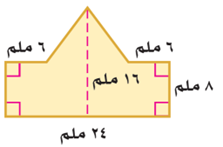 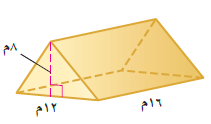 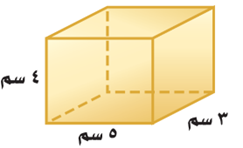 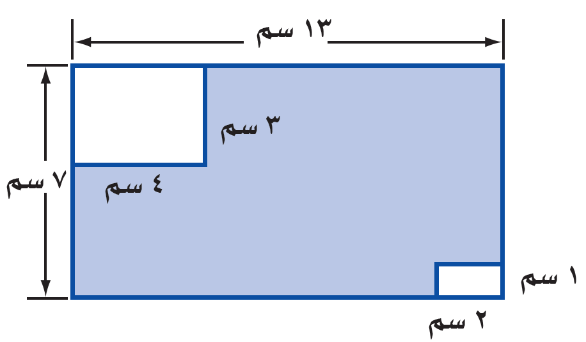 المملكة العربية السعوديةوزارة التعليمإدارة التعليم بمنطقة مكتب التعليم  متوسطة 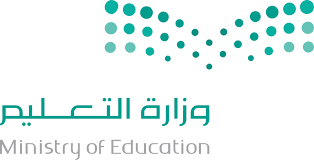 الصف : ثاني متوسطالمادة : رياضياتالزمن :  التاريخ :       /      / ١٤٤٤هـاختبار منتصف الفصل الدراسي الثالثالاسم :                                                                                                                20 درجةالسؤال الأول: اختر الإجابة الصحيحة لكل فقرة 12 درجة1) مساحة الشكل المركب = ...... ملم21) مساحة الشكل المركب = ...... ملم21) مساحة الشكل المركب = ...... ملم21) مساحة الشكل المركب = ...... ملم21) مساحة الشكل المركب = ...... ملم21) مساحة الشكل المركب = ...... ملم21) مساحة الشكل المركب = ...... ملم21) مساحة الشكل المركب = ...... ملم21) مساحة الشكل المركب = ...... ملم2أ250 ب240 ج245 د2552) مجسم قاعدته الوحيدة مضلع واوجهه مثلثات.2) مجسم قاعدته الوحيدة مضلع واوجهه مثلثات.2) مجسم قاعدته الوحيدة مضلع واوجهه مثلثات.2) مجسم قاعدته الوحيدة مضلع واوجهه مثلثات.2) مجسم قاعدته الوحيدة مضلع واوجهه مثلثات.2) مجسم قاعدته الوحيدة مضلع واوجهه مثلثات.2) مجسم قاعدته الوحيدة مضلع واوجهه مثلثات.2) مجسم قاعدته الوحيدة مضلع واوجهه مثلثات.2) مجسم قاعدته الوحيدة مضلع واوجهه مثلثات.أالأسطوانةبالمخروطجالحجمدالهرم 3) حجم المنشور بالشكل المجاور =  .........  قدم3 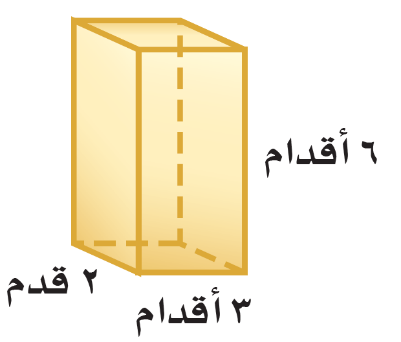 3) حجم المنشور بالشكل المجاور =  .........  قدم3 3) حجم المنشور بالشكل المجاور =  .........  قدم3 3) حجم المنشور بالشكل المجاور =  .........  قدم3 3) حجم المنشور بالشكل المجاور =  .........  قدم3 3) حجم المنشور بالشكل المجاور =  .........  قدم3 3) حجم المنشور بالشكل المجاور =  .........  قدم3 3) حجم المنشور بالشكل المجاور =  .........  قدم3 3) حجم المنشور بالشكل المجاور =  .........  قدم3 أ36 ب34 ج32 د30 4) المستقيم الناتج عن تقاطع مستويين يسمى4) المستقيم الناتج عن تقاطع مستويين يسمى4) المستقيم الناتج عن تقاطع مستويين يسمى4) المستقيم الناتج عن تقاطع مستويين يسمى4) المستقيم الناتج عن تقاطع مستويين يسمى4) المستقيم الناتج عن تقاطع مستويين يسمى4) المستقيم الناتج عن تقاطع مستويين يسمى4) المستقيم الناتج عن تقاطع مستويين يسمى4) المستقيم الناتج عن تقاطع مستويين يسمىأالوجهبالحرفجالرأسدالقطر5) حجم الهرم بالشكل المجاور =  ...........  سم35) حجم الهرم بالشكل المجاور =  ...........  سم35) حجم الهرم بالشكل المجاور =  ...........  سم35) حجم الهرم بالشكل المجاور =  ...........  سم35) حجم الهرم بالشكل المجاور =  ...........  سم35) حجم الهرم بالشكل المجاور =  ...........  سم35) حجم الهرم بالشكل المجاور =  ...........  سم35) حجم الهرم بالشكل المجاور =  ...........  سم35) حجم الهرم بالشكل المجاور =  ...........  سم3أ410,7 ب510,7 ج310,7 د710,7 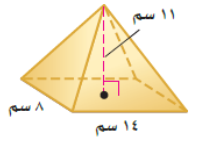 6) مجسّم قاعدتاه دائرتان متطابقتان ومتوازيتان  يسمى6) مجسّم قاعدتاه دائرتان متطابقتان ومتوازيتان  يسمى6) مجسّم قاعدتاه دائرتان متطابقتان ومتوازيتان  يسمى6) مجسّم قاعدتاه دائرتان متطابقتان ومتوازيتان  يسمى6) مجسّم قاعدتاه دائرتان متطابقتان ومتوازيتان  يسمى6) مجسّم قاعدتاه دائرتان متطابقتان ومتوازيتان  يسمى6) مجسّم قاعدتاه دائرتان متطابقتان ومتوازيتان  يسمى6) مجسّم قاعدتاه دائرتان متطابقتان ومتوازيتان  يسمى6) مجسّم قاعدتاه دائرتان متطابقتان ومتوازيتان  يسمىأالمنشوربالمخروطجالأسطوانةدالهرم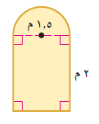 7) صممت نافذة  كما في الشكل المجاور فما مساحتها بالمتر المربع ؟7) صممت نافذة  كما في الشكل المجاور فما مساحتها بالمتر المربع ؟7) صممت نافذة  كما في الشكل المجاور فما مساحتها بالمتر المربع ؟7) صممت نافذة  كما في الشكل المجاور فما مساحتها بالمتر المربع ؟7) صممت نافذة  كما في الشكل المجاور فما مساحتها بالمتر المربع ؟7) صممت نافذة  كما في الشكل المجاور فما مساحتها بالمتر المربع ؟7) صممت نافذة  كما في الشكل المجاور فما مساحتها بالمتر المربع ؟7) صممت نافذة  كما في الشكل المجاور فما مساحتها بالمتر المربع ؟7) صممت نافذة  كما في الشكل المجاور فما مساحتها بالمتر المربع ؟أ3,1 م2ب3,9 م2ج4,1 م2د4,9 م28) حجم المنشور بالشكل المجاور =8) حجم المنشور بالشكل المجاور =8) حجم المنشور بالشكل المجاور =8) حجم المنشور بالشكل المجاور =8) حجم المنشور بالشكل المجاور =8) حجم المنشور بالشكل المجاور =8) حجم المنشور بالشكل المجاور =8) حجم المنشور بالشكل المجاور =أ748 م3ب758 م3ج768 م3د778 م3778 م39) المساحة الجانبية لسطح أسطوانة ارتفاعها 5 بوصات و نصف قطر القاعدة 1,5 بوصة9) المساحة الجانبية لسطح أسطوانة ارتفاعها 5 بوصات و نصف قطر القاعدة 1,5 بوصة9) المساحة الجانبية لسطح أسطوانة ارتفاعها 5 بوصات و نصف قطر القاعدة 1,5 بوصة9) المساحة الجانبية لسطح أسطوانة ارتفاعها 5 بوصات و نصف قطر القاعدة 1,5 بوصة9) المساحة الجانبية لسطح أسطوانة ارتفاعها 5 بوصات و نصف قطر القاعدة 1,5 بوصة9) المساحة الجانبية لسطح أسطوانة ارتفاعها 5 بوصات و نصف قطر القاعدة 1,5 بوصة9) المساحة الجانبية لسطح أسطوانة ارتفاعها 5 بوصات و نصف قطر القاعدة 1,5 بوصة9) المساحة الجانبية لسطح أسطوانة ارتفاعها 5 بوصات و نصف قطر القاعدة 1,5 بوصة9) المساحة الجانبية لسطح أسطوانة ارتفاعها 5 بوصات و نصف قطر القاعدة 1,5 بوصةأ45,1 ب47,1 ج49,1 د43,1 10) المساحة الكلية لسطح المنشور =10) المساحة الكلية لسطح المنشور =10) المساحة الكلية لسطح المنشور =10) المساحة الكلية لسطح المنشور =10) المساحة الكلية لسطح المنشور =10) المساحة الكلية لسطح المنشور =10) المساحة الكلية لسطح المنشور =10) المساحة الكلية لسطح المنشور =10) المساحة الكلية لسطح المنشور =أ94 سم2ب84 سم2ج74 سم2د64 سم211) حجم المخروط بالشكل المجاور =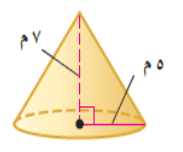 11) حجم المخروط بالشكل المجاور =11) حجم المخروط بالشكل المجاور =11) حجم المخروط بالشكل المجاور =11) حجم المخروط بالشكل المجاور =11) حجم المخروط بالشكل المجاور =11) حجم المخروط بالشكل المجاور =11) حجم المخروط بالشكل المجاور =11) حجم المخروط بالشكل المجاور =أ153,2 م3ب163,2 م3ج173,2 م3د183,2 م312) مساحة المنطقة المظللة بالشكل =12) مساحة المنطقة المظللة بالشكل =12) مساحة المنطقة المظللة بالشكل =12) مساحة المنطقة المظللة بالشكل =12) مساحة المنطقة المظللة بالشكل =12) مساحة المنطقة المظللة بالشكل =12) مساحة المنطقة المظللة بالشكل =12) مساحة المنطقة المظللة بالشكل =12) مساحة المنطقة المظللة بالشكل =أ91 سم2ب82 سم2ج63 سم2د74 سم2السؤال الثاني: ضع الرقم المناسب من المجموعة ( أ ) أمام ما يناسبه من المجموعة ( ب ) :4 درجاتمالمجموعة ( أ )مالمجموعة ( ب )1نقطة تقاطع ثلاثة مستويات أو أكثرالحرف2مجسّم له وجهان متوازيان ومتطابقان يسميان القاعدتينالشكل المركب3شكل ثلاثي الأبعاد له قاعدة دائرية وسطح منحني يصل القاعدة بالرأسالرأس4قياس الحيز الذي يشغله الجسم في الفضاء ويقاس بالوحدات المكعبةالمخروط5المنشور6الحجمالسؤال الثالث: حدد اسم المجسّم التالي وبيّن عدد أوجهه وشكلها ثم أذكر عدد الأحرف والرؤوس4 درجات